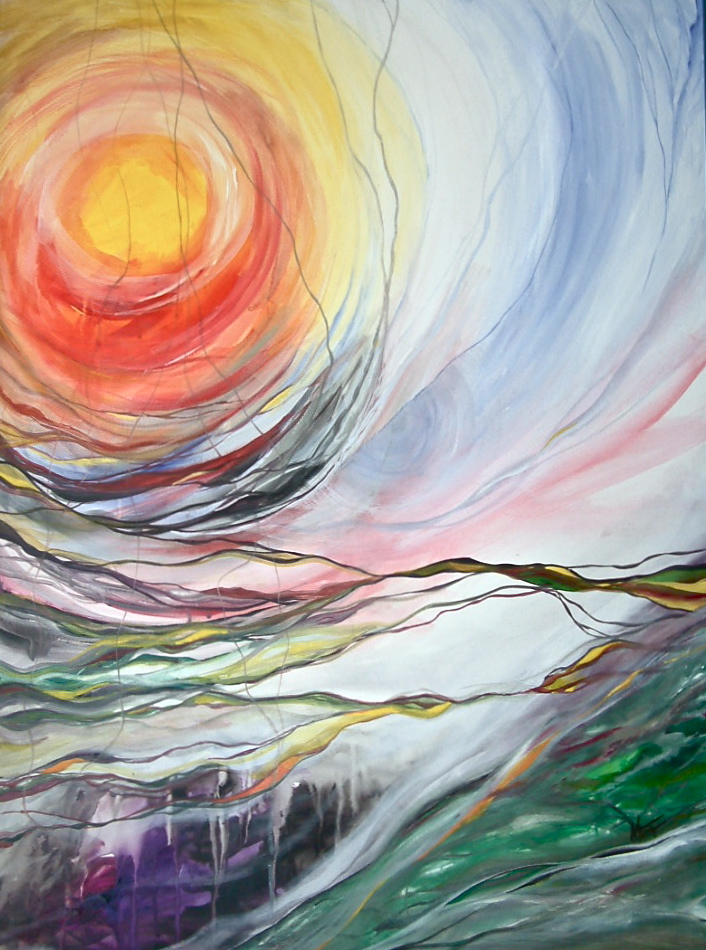 The HolyEucharist	Celtic	TraditionAll Seasons 3“Creation” by Mary AbmaWe come and worship God.We go our way with souls nourished.CANON DAVIS MEMORIAL CHURCH380 Russell Street North, Sarnia, ON,  N7T 6S6, (519) 344-9531 http://www.canondavis.comTo all who are weary and seek rest;to all who mourn and long for comfort;to all who struggle and seek victory;to all who sin and need a saviour;to all who are idle and look for service;to all who are strangers and want fellowship;to all who hunger and thirst after righteousness;and to whomsoever will come this church opens wide her doors and in the name of Jesus Christ her Lord  says Welcome.Parish of St. Stephen & St. Tathan, Caerwent, WalesCanon Davis Memorial ChurchAnglican Church of CanadaSunday, March 5, 2023 – Fifth Sunday after Epiphany9:30 a.m. Holy EucharistOfficiant—Rev. Ray Jenkins — Assisted By — Bill GrahamOrganist—Dorothy Miller Special Guest — Wendy Rideout, HarpistHoly Eucharist- Celtic Tradition -Please welcome one another in peace as you await the beginning of this worship serviceOpening Hymn  #628   	O Love, How Deep, How Broad, How High		(vs 1,2,3 &7)Celebrant:	The grace of our Lord Jesus Christ, the love of God, and the fellowship of the Holy Spirit be with you all.People:	And also with you.Celebrant: 	We welcome the dawn as a creation from God for a new day. In the glad light of this morning tide, we celebrate the life giving radiance of Christ.People:	We join together in worshipping our Creator God as Father, Son and Holy Spirit.Opening PrayerCelebrant:	Bright shining star,	blessed be each thing your eye lights on.	Radiant summer sun,		blessed be each thing your smile touches.		As night and day you warm and bless us,		so one day shall the Lord, your creator be our everlasting Light.First Reading – Genesis 12: 1-4aNow the Lord said to Abram, “Go from your country and your kindred and your father’s house to the land that I will show you. I will make of you a great nation, and I will bless you, and make your name great, so that you will be a blessing.CollectAlmighty God, whose Son was revealed in majesty before he suffered death upon the cross, give us faith to perceive his glory, that being strengthened by his grace we may be changed into his likeness, from glory to glory; who lives and reigns with you and the Holy Spirit, one god, now and for ever.Second Reading – Romans 4: 1-2What then are we to say was gained by Abraham, our ancestor according to the flesh. For if Abraham was justified by works, he has something to boast about, but not before God. For what does the scripture say? “Abraham believed God, and it was reckoned to him as righteousness.”PSALM 121I lift up my eyes to the hills – from where will my help come?My help comes from the LORD, who made heaven and earth.He will not let your foot be moved; he who keeps you will not slumber.He who keeps Israel will neither slumber nor sleep.The LORD is your keeper; the LORD is your shade at your right hand.The sun shall not strike you by day, nor the moon by night.The LORD will keep you from all evil; he will keep your life.The LORD will keep your going out and your coming in from this time on and forevermore.Third Reading – John 3:1-6Now there was a Pharisee names Nicodemus, a leader of the Jews. He came to Jesus by night and said to him, “Rabbi, we know that you are a teacher who has come from God; for no one can do these signs that you do apart from the presence of God.” Jesus answered him, “Very truly, I tell you, no one can see the kingdom of God without being born from above.” Nicodemus said to him, “How can anyone be born after having grown old? Can one enter a second time into the mother’s womb and be born?” Jesus answered, “Very truly, I tell you, no one can enter the kingdom of God without being born of water and Spirit.  What is born of the flesh is flesh, and what is born of the Spirit is spirit.Celebrant: 	Even if you believe yourself to have very little faith,will you prepare yourself to welcome a Gospel light? It shines in the darkness and the darkness was 		unable to put it out.”People:	God of every human being, you never impose yourself, you never force our heart, but you place your peaceful light within each one of us.Celebrant:		We light a light in the name of the God who creates life, in the name of the Saviour who loves life, in the name of the Spirit who is the fire of life.Silence 	A candle is lit while we reflect and pray silently for an extended timeFourth Reading – John 3: 9-12Nicodemus said to him, “How can these things be?” Jesus answered him, “Are you a teacher of Israel, and yet you do not understand these things? “Very truly, I tell you, we speak of what we know and testify to what we have seen; yet you do not receive our testimony.  If I have told you about earthly things and you do not believe, how can you believe if I tell you about heavenly things?People:	Son of God, work in me and through me thatI may shine like the stars.Shine through me thatI may reflect your glorious light, andsharing a sense of wonder may point the way to God. Spirit of God, coax me from my hiding place.Draw me out to witness to God’s love.Restore my zest for life that all I do be to your glory.In Jesus Christ’s name.   Amen.Fifth Reading – John 3: 13-17No one has ascended into heaven except the one who descended from heaven, the Son of Man. And just as Moses lifted up the serpent in the wilderness, so must the Son of Man be lifted up, that whoever believes in him may have eternal life. “for God so loved the world that he gave his only Son, so that everyone who believes in him may not perish but may have eternal life. “Indeed, God did not send the Son into the world to condemn the world, but in order that the would might be saved through him.SermonSolo	Johnny O’HazelgreenCeltic “Creed”People:	I believe, O God of all gods,That you are the eternal Father of life;I believe, O God of all gods,That you are the eternal Mother of love.I believe, O God of all gods,That you are the eternal Father of the saints;I believe, O God of all gods,That you are the eternal Mother of each one.I believe, O God of all gods,That you are the eternal Father of humankind;I believe, O God of all gods,That you are the eternal Mother of the world. I believe, O Lord and God of the peoples,That you are the creator of the high heavens,That you are creator of the skies above,That you are the creator of the oceans below.I believe, O Lord and God of the peoples,That you are the One who created my soul andset its warp,Who created my body from dust and ashes,Who gave to my body, breath and to my soul its possession.O Creator,bless me to my body, bless me to my soul,bless me to my life, bless me to my belief.  Amen.Solo	AshgroveThanksgivingsCelebrant:	For your goodness, O God, boundless and everlasting, 	thanks be to you.For your generosity, gracious and wise, thanks be to you.For your mercy, strong and free, thanks be to you.Let us share your goodness. Let us practice your generosity.Let us live your mercy that we and the world may be well.People:	O God of heaven, 	you are present on earth.O God of the stars and planets, you are in the midst of the city.O God above all things, you are in the depths of our being.The river of your eternal life runs through all things.Let us be glad to be bearers of your eternity.Let us be glad to find you in one another.  Amen.IntercessionsCelebrant:  Let us pray.  O God, you summon the day to dawn.You teach the morning to waken the earth.People:	Great is your name.  Great is your love.Celebrant:	For you the valleys shall sing for joy, 	the trees of the field shall clap their hands.People:	Great is your name.  Great is your love.Celebrant:	For you the kings of the earth shall bow.	The poor and persecuted shall shout for joy.People:	Great is your name.  Great is your love.Celebrant:	As Jesus calmed the storm and healed the sick, reveal your care for us in stilling the waves and in the bringing of wholeness to those in need.  Today we pray especially for_______,  and all others known to us, who we name silently or aloud.People:	Great is your name.  Great is your love.Celebrant:	Your love and mercy shall last forever, 	fresh as the morning, sure as the sunrise.People:	Great is your name.  Great is your love.Celebrant:	Creator God, come renew the face of the earth.  Kindling Spirit, come inflame our waiting hearts.  Anointing Spirit, come forth on us anew.Celebrant: 	You led your people by a cloud;People:	May your Spirit lead us all today.Celebrant:	You led your people by fire at night;People:	May your Spirit lighten up our way.Celebrant:	Wind of God, blow us to wild places as You will;People:	Breeze of God, refresh us as you desire.Celebrant:	Breath of God, blow away all that is unclean;People:	Rain of God, revive our withered lives.Celebrant:	River of God, flow through us and heal our land;People:	River of God, flow through all peoples and heal our broken world.Confession & AbsolutionCelebrant:	The Father is always present.People:	Forgive us for not reflecting your faithfulness.Celebrant:	The Son is always self-giving.People:	Forgive us for living for ourselves.Celebrant:	The Spirit always leads us on.People:	Forgive us for holding back.  	Amen.Celebrant:	Merciful God, grant to your faithful people pardon and peace, that we may be cleansed from all our sins and serve you with a quiet mind; through Jesus Christ our Lord, who is alive and reigns with you and the Holy Spirit, one God, now and for ever.People:	Amen.The PeacePeople sing softly while seatedSpirit of the Living God, fall a-fresh on me;Spirit of the Living God, fall a-fresh on me;Break me, melt me, mould me, fill meSpirit of the Living God, fall a-fresh on me!Celebrant:	Gentle peace . . .Flows freely, Encircles fullyRefreshes gently, Comforts warmlyReassures softly, Forgives easilyFulfils entirely, God’s gentle peace . . .  Amen.Celebrant:	We are a people of love.The peace of the Lord be always with you. People:		And also with you.Offertory Hymn #615	Just as I AmDoxologyCelebration of the EucharistPrayer Over the Gifts People:	God of wisdom, may the light of the eternal Word, our Lord and Saviour Jesus Christ, guide us to your glory. We ask this in his name.  Eucharistic PrayerCelebrant:	The Lord be with you.People:	And also with you.Celebrant:	Lift up your hearts.People:	We lift them to the Lord.Celebrant:	Let us give thanks and praise to the Lord our God.People:	It is right to give our thanks and praise.Celebrant:	Holy God, Lover of creation, we give you thanks and praise, for in the ocean of your steadfast love you bear us and place the song of your Spirit in our hearts.	When we turn from your love and defile the earth, you do not abandon us.  Your Spirit speaks through Huldah and Micah, through prophets, sages, and saints in every age, to confront our sin and reveal the visionof your new creation.  Joining in the song of the universe we proclaim your glory saying:People:	Holy, holy, holy Lord, God of power and might, heaven and earth are full of your glory.Hosanna in the highest.Blessed is the One who comes in the name of the Lord.  Hosanna in the highest.Celebrant:	Gracious God, in the fullness of time you sent Jesus the Christ to share our fragile humanity.  Through Jesus’ life, death, and resurrection, you open the path from brokenness to health, from fear to trust, from pride and conceit to reverence for you.Rejected by a world that could not bear the Gospel of life, Jesus knew death was near.  His head anointed for burial by an unknown woman.	Jesus gathered together those who loved him.  He took bread, gave thanks to you, broke it and gave it to his friends.  “Take and eat; this is my body which isgiven for you.  Do this for the remembrance of me”.	After supper, Jesus took the cup of wine, gave you thanks, and said, “Drink this all of you, this is my blood of the new covenant which is shed for you and for many.Whenever you drink it, do this for the remembrance of me”.	And now we gather at this table in response to his commandment, to share the bread and cup of Christ’s undying love, and to proclaim our faith.People:	Christ has died. Christ is risen. 		Christ will come again.Celebrant:	Breathe your Holy Spirit, the wisdom of the universe, upon these gifts that we bring to you:  this bread, this cup, ourselves, our souls and bodies, that we may be signs of your love for all the world and ministers of your transforming purpose.  Through Christ, with Christ, and in Christ, in the unity of the Holy Spirit, all glory is yours, Creator of all, and we bless your holy name for ever.People:	Amen.The Lord’s PrayerEternal Spirit Earth-Maker, Pain-bearer, Life-giver, source of all that is and that shall be, Father and Mother of us all. Loving God, in whom is heaven. The hallowing of your name echoes through the universe! The way of your justice be followed by the peoples of the earth! Your heavenly will be done by all created beings! Your commonwealth of peace and freedom sustain our hope and come on earth. With the bread we need for today, feed us. In the hurts we absorb from one another, forgive us. In times of temptation and test, spare us. From the grip of all that is evil, free us. For you reign in the glory of the power that is love, now and forever. Amen. From the Anglican Book of Common Prayer of New Zealand. The Breaking of the BreadCelebrant:	"I am the bread which has come down from heaven,” says the Lord.People:	Give us this bread for ever.Celebrant:	“I am the vine, you are the branches.”People:	May we dwell in him, as he lives in us.Solo 	My Wild Irish RosePrayer after CommunionCreator of heaven and earth, we thank you for these holy mysteries, which bring us now a share in the life to come, through Jesus Christ our Lord.The BlessingCelebrant:	Go forth with the vision of God; Sail into the ocean of his love.The Sacred Three surround and sustain youtill they bring you to your eternal home.People:		Amen.AnnouncementsClosing Hymn  #486	Love Divine, All Loves ExcellingCelebrant:	Go in peace to love and serve the Lord.People:	Thanks be to God.Go Now in PeaceGo now in peace. Never be afraid.God will go with you each hour of every day.Go now in faith, steadfast, strong and true.Know He will guide you in all you do.Go now in love, and show you believe.Reach out to others so all the world can see.God will be there watching from above.Go now in peace, in faith and in love.___________________________Today, we are delighted to welcome Wendy Rideout as our musical guest. Wendy is a wonderful harpist who makes a genuine contribution to our worship service. We thank her for being with us this morning.The Flowers on the Altar today are given to the Glory of God and in memory of Eric Hunter, a gift of Rosemary and family.Selected resources for this liturgy have been drawn with permission from The Celtic Resource Book, The National Society, A Christian Voice in Education, a co-publication with Church House Publishing Church of England. Copyright 8 Martin Wallace, and Glenda Abbot, Val Butler, Joan Houghton, Adrian Leighton, Hazel Palmer, Pam Pott, Rosemary Power, Fran Wakefield and Caroline Wallace, 1998; The Holy Bible : New Revised Standard Version. 1989 . Thomas Nelson Publishers: Nashville; Celtic Benediction: J. Phillip Newell, 2000, Novalis, Tien Wah Press, Singapore; Celtic Treasure: J. Phillip Newell, 2005, Tien Wah Press, Singapore; Celtic Prayers from Iona: J. Philip Newell, 1997, Paulist  Press, Mahwah, New Jersey; Eternal Echoes: John O’Donohue, 1999, HarperCollins Publishers, New York, New York; Book of Common Prayer of New Zealand. Anglican Church in Aotearoa New ZealandNEWS AND EVENTSPlease send all announcements for the bulletin to Karen by 11:00 a.m. Tuesday of each week. Call 519-344-9531 or E-mail: canondavis@gmail.com. If you would like a home visit with Communion or know of someone who would, please let Rev. Ray know as he and/or a Lay Visitor will be available in the coming weeks.Please join us for Coffee Hour after service for a time of fellowship in the parish hall. It’s that time of year again.  A reminder that Daylight Savings Time starts Sunday March 12 so please remember to spring your clocks forward one hour.To all the ladies of Canon Davis. As I stated in my report to Vestry this year the Ladies Guild has not held formal meetings since the advent of COVID.  I thought perhaps you would enjoy holding a social get-together other than our lunch at Olive’s in June.  Please let me know if you would like to attend a lunch on Wednesday, March 29 at 12:30 p.m. in the Parish Hall (free will offering). Carol Mercurio 519-491-9319.  Hope to see you there. Upcoming Events:World Day of Prayer service, Friday March 3, at 1:30 p.m. at Emmanuel Presbyterian Church (corner of Russell and Kathleen Streets). All are welcome.Join us on Wednesday March 15 for Canon Davis’ famous Corned Beef and Cabbage dinner.  Call 519 344-9531 to reserve your seat.  Cost:  Adults $20.00 and take out is available.Sew Day Returns to Canon Davis on Saturday March 25, 2023 from 9:00 a.m. to 3:00 p.m.   Cost $20.00, lunch included.  Bring your projects for a show and tell Sew Day.Anglican Church Women-Diocese of Huron Annual Meeting and Conference Saturday 29 April 2023 at St. Paul’s Cathedral.  If you are interested in attending copies of the Registration/Lunch form are at the back of the church. For more information, please see Carol Mercurio for details.Saturday May 6 from 10:00 a.m. to 3:00 p.m. at Church of St. Jude is the Bishop of Huron’s Prayer Conference.  Please contact Karen for more details.RemindersMar 12	Daylight Savings Time StartsMar 15	Corned Beef and Cabbage DinnerMar 22	Parish CouncilMar 25	Sew Day 9:00 a.m. to 3:00 p.m.Mar 29	Ladies Lunch – Parish Hall 12:30 p.m.